ΚΑΡΔΙΑ ΣΕ ΠΡΟΧΩΡΗΜΕΝΗ ΑΝΕΠΑΡΚΕΙΑ: ΣΥΓΧΡΟΝΕΣ ΘΕΡΑΠΕΥΤΙΚΕΣ ΔΡΑΣΕΙΣ – ΠΡΟΟΠΤΙΚΕΣ | 3 – 4 IOYNIOY 2022, ΑΘΗΝΑ_ΞΕΝΟΔΟΧΕΙΟ DIVANI CARAVEL
Απάντηση-Προς: info@tmg.gr
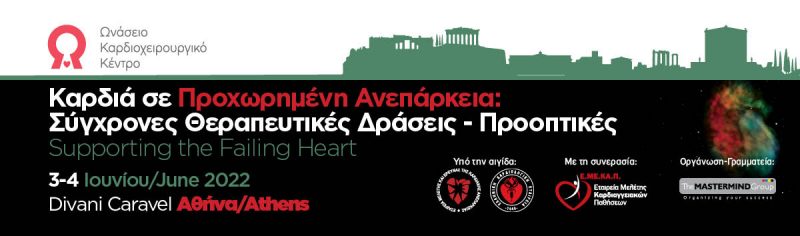 SAVE THE DATE Καρδιά σε Προχωρημένη Ανεπάρκεια:
Σύγχρονες Θεραπευτικές Δράσεις – Προοπτικές: 03 – 04 Ιουνίου 2022 | Divani Caravel, Αθήνα Επιλέξτε εδώ για την εγγραφή σας. Οργάνωση - Γραμματεία, 
Υπεύθυνη επικοινωνίας: Χαρά Γαστουνιώτη
Μαραθωνομάχων 26, 151 24 Μαρούσι
τηλ: 210 6827405, 210 6839690-1 │ fax : 210 6827409
email: cgastounioti@tmg.gr │ web site: www.tmg.gr 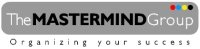 Think before you print. Εάν δεν επιθυμείτε να λαμβάνετε ενημερωτικά emails παρακαλούμε unsubscribe. 
Εάν λαμβάνετε αυτό το email από λάθος, απλά διαγραφείτε.
If you do not wish to receive informational emails please unsubscribe. 
If by mistake you receive this email, simply unsubscribe.